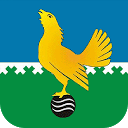 Муниципальное казенное учреждение администрация города Пыть-Яха
исполнительно-распорядительный орган местного самоуправления (МКУ "Администрация г. Пыть-Яха")Управление по экономикеОтдел экономического анализа и прогнозированияИТОГИ СОЦИАЛЬНО – ЭКОНОМИЧЕСКОГО РАЗВИТИЯ муниципального образования городской округ город ПЫТЬ-ЯХ  за 1 квартал 2021 годаг. Пыть-Ях2021 годОглавление:  Промышленность	3Агропромышленный комплекс	4Потребительский рынок	4Развитие конкуренции на потребительском рынке	6Уровень инфляции и анализ изменения розничных цен	6Транспорт и связь	8Охрана окружающей среды……………………………………………………………9Финансы…………………………………………………………………………………………………………10Отрасли социальной сферы……………………………………………………………11    Демографическая ситуация……………………………………………………………………………………..11    Труд и занятость………………………………………………………………………………………………...11Образование и молодежная политика	12Здравоохранение	14Культура и искусство	14Социальная защита населения…………………………………………………………………………………16Физическая культура и спорт	15Жилищно-коммунальный комплекс	16Малое предпринимательство	20Управление и структура муниципальной собственности	22Инвестиции, строительство	23Современные информационные и телекоммуникационные технологии,электронные услуги	23Влияние органов местного самоуправления	23на развитие социально-экономической ситуации	23 ПромышленностьПромышленность - это важнейшая отрасль народного хозяйства, которая в свою очередь воздействует на уровень развития производительных сил и экономику муниципального образования в целом. Организация новых производств и развитие уже существующих на территории города позволяет значительно снизить напряженность на рынке труда и диверсифицировать экономику города, а также обеспечивает наполнение бюджета.По прогнозным данным за 1 квартал 2021 года объем промышленного производства товаров, работ и услуг собственными силами по крупным и средним предприятиям (численность работников которых превышает 15 человек) составит 5 310,6 млн. рублей, что составляет 96,4% от объема промышленного производства товаров, работ и услуг собственными силами по крупным и средним предприятиям (численность работников которых превышает 15 человек) по статистическим данным за 1 квартал 2020 года (5 508,3 млн. рублей).Добыча полезных ископаемых - за 1 квартал 2021 год объем оказанных услуг по оценочным данным составил 3 899,0 млн.руб., 73,4% от общего объема промышленного производства (1 квартал 2020 г. – 4 046,1млн. рублей). Обрабатывающие производства составляют 19% от общего объема промышленного производства, это 1 009,0 млн. руб.  (1 квартал 2020 г. – 1 047,2 млн. руб.).Обеспечение электрической энергией, газом и паром, кондиционирование воздуха составляют 6,4% от общего объема промышленного производства. За 1 квартал 2021 год объем составил 340,0 млн.руб. (1 квартал 2020 г.  – 350,4 млн.руб.).Водоснабжение, водоотведение, организация сбора и утилизации отходов, деятельность по ликвидации загрязнений составляют 1,2% от общего объема промышленного производства - это 62,6 млн.руб. (1 квартал 2020 г. – 64,6 млн.руб.)Крупные производители промышленных товаров (услуг) города:- «Южно-Балыкский ГПЗ» - филиал АО «СибурТюменьГаз», основной вид деятельности - переработка попутного нефтяного газа нефтяных месторождений ООО «Роснефть-Юганскнефтегаз», с максимальным извлечением целевых углеводородов, являющихся основным сырьем для ЗАО «СИБУР Холдинг». За 1 квартал 2021 года произведено 6,1 млрд. куб.м. сухого отбензиненного газа (СОГ). Среднесписочная численность работающих составила 290 человек. Финансовый результат – прибыль; -  ООО «Борец сервис – Нефтеюганск», основной вид деятельности предприятия –предоставление прочих услуг, связанных с добычей нефти и газа. За 1 квартал 2020 года предприятием оказано услуг на сумму 251,5 млн. рублей (99,6% к 1 кварталу 2020 г.). Среднесписочная численность работников предприятия составляет 455 человек. Финансовый результат - прибыль;- МУП «Управление городского хозяйства»: основными видами деятельности предприятия являются производство пара и горячей воды (тепловой энергии), распределение воды (водоснабжение), удаление и обработка сточных вод (водоотведение), транспортировка газа по газораспределительным сетям. За 1 квартал 2021 года по основным видам деятельности объем произведенной продукции составил 330,2 млн.руб. (118% к 1 кварталу 2020 года). Произведено 241,2 тыс. Гкал тепла, распределено 1 257,9 тыс. м. куб. воды, отведено 740,7 тыс. куб. м стоков, транспортировано 603 тыс. м. куб. газа, вывезено 0,09 тыс.м.куб ЖБО. Среднесписочная численность работников – 575 чел. (1 квартал 2020- 600 чел.). Агропромышленный комплексАгропромышленный сектор экономики на территории города на 01.04.2021 года представляют 5 личных подсобных хозяйств (в 2020 году закрыли своё хозяйство 3 ЛПХ: Ковалева О.В., Щербинина Т.И., Бордияну А.М.), 7 крестьянско-фермерских хозяйств (2020 год - 7), 2 индивидуальных предпринимателя.  За отчетный период по данным получателей поддержки на территории города произведено сельскохозяйственной продукции во всех категориях хозяйств по видам продукции:***Снижение производства мяса и молока связано с введением в ХМАО-Югре с 18.03.2020г. ограничительных мер в период эпидемиологического неблагополучия, связанного с распространением новой коронавирусной инфекции. Несмотря на то, что сфера сельского хозяйства не признана пострадавшей от пандемии, в связи со снижением покупательской способности населения и как следствие снижением покупательского спроса на более дорогую и качественную сельскохозяйственную продукцию, с/х товаропроизводителями снижены объема производства продукции с 2020г.На 01.04.2021 поголовье сельскохозяйственных животных в хозяйствах всех категорий составило: 182 головы крупного рогатого скота (АППГ – 170), свиней – 682 головы (АППГ – 643), овец и коз – 475 голов (АППГ – 510), поголовье птицы – 31 803 головы (АППГ – 34 352). На снижение численности поголовья сельскохозяйственных животных повлияло в т.ч. сокращение в отчетном периоде количества личных подсобных хозяйств на 37,5% (до 5 ед.).В целях поддержки и развития сельскохозяйственного производства в городе Пыть-Яхе утверждена муниципальная программа «Развитие агропромышленного комплекса в городе Пыть-Яхе». В рамках муниципальной программы предусмотрены мероприятия, позволяющие сельхозпредприятиям, крестьянским (фермерским) хозяйствам, гражданам, ведущим личные подсобные хозяйства, осуществлять продажу собственной продукции на территории города с получением муниципальной финансовой поддержки. Главы крестьянских (фермерских) хозяйств реализуют продукцию (мясную, молочную, яйцо куриное и перепелиное) через собственные магазины, а также через магазины розничной торговли города. Глава КФХ Захаров М.Д. реализует яйцо в 12 муниципалитетах ХМАО-Югры (в городах Нефтеюганск, Сургут, Мегион, Покачи, Ханты-Мансийск, Пыть-Ях, в Нефтеюганском и Ханты-Мансийском районах), в том числе оптовым поставщикам ООО «ГЛАВПТИЦА» (г. Сургут) и ИП Сацик И.В. (г. Нижневартовск), а также за пределы округа в Томской области (г.Стрижевой).Главы КФХ Захаров М.Д. (продукция – яйцо) и КФХ Колещатов В.Д. (продукция – молоко и молочные продукты) реализуют свою продукцию под товарным знаком «Сделано в Югре!».На реализацию мероприятий программы в 2021 году предусмотрено 8 978,0 тыс. руб., исполнение на 01.04.2021 года – 0%.Соглашения на поддержку сельского хозяйства в 1 квартале 2021 года не заключались, в связи с тем, что в отчетном периоде субсидии не предоставлялись. Постановлением администрации города от 15.03.2021 №103-па принят новый Порядок расчета и предоставления субсидий на поддержку и развитие животноводства. Прием заявок на предоставление субсидий в 2021г. будет осуществляться с 01.04.2021г. (в апреле 2021г. соглашения на поддержку сельского хозяйства планируется заключить с 2-мя КФХ (Колещатов В.Д., Захаров М.Д.), прогнозируемый объем выплат субсидии составляет 3 553,2 тыс. рублей (за объемы произведенной и реализованной продукции за период с декабря 2020г. по март 2021г.).Потребительский рынок Потребительский рынок находится в непосредственной зависимости от других рынков, денежных доходов населения, регулирует товарно-денежные отношения, способствует конкурентоспособности отечественных товаров и является одним из важных секторов жизнеобеспечения города.За 1 квартал 2021 года по оценочным данным оборот розничной торговли по полному кругу предприятий составил 861,9 млн. рублей, объем оказанных услуг 113,6 млн.рублей.На развитие инфраструктуры потребительского рынка существенное влияние оказывает конкуренция на рынке торговых услуг. В городе внедряются новые стандарты и технологии, связанные с сетевыми формами организации торгового обслуживания. На сегодняшний день в городе осуществляют свою деятельность магазины федерального значения – это магазин «Магнит», «Перекресток», «Пятерочка» «DNS», «Монетка», «Красное и Белое», «Светлое и Темное», «Кари», «Галамарт», салон «Евросеть», «Связной», «RBT.ru».Работают и несколько региональных сетевых магазинов. Одной из разновидностей форм торговли выступает франчайзинг (использование известной торговой марки для перепродажи). В Пыть-Яхе это «Сибирское золото», «585», «Sela», «Юничел».Оптовая торговля в городе не развивается. Сказывается близость крупных городов, таких как Сургут, где прежде всего большую роль играет удобная транспортная «развязка» и развитая материально-техническая база.Общественное питание на территории города осуществляют 66 предприятий на 3 827 посадочных мест, в том числе: 1 ресторан на 160 посадочных мест, 28 кафе на   1 923 посадочных места, 10 столовых на 1 563 посадочных места, 27 закусочных и прочих объектов общественного питания на 181 посадочное место.Развитие конкуренции на потребительском рынке В целях стабилизации цен на социально значимые товары органами местного самоуправления принимаются следующие меры:организован оперативный еженедельный, ежемесячный мониторинг цен на социально значимые продукты питания первой необходимости, а также ежедневный мониторинг розничных цен на ГСМ и сжиженный газ углеводородный для заправки автотранспортных средств;организована «Горячая линия» для рассмотрения обращений граждан, права которых нарушены в связи с необоснованным повышением цен на социально значимые продовольственные товары (за 1 квартал 2021 года обращения от жителей города по вопросу высокой стоимости товаров не поступали);ведется информирование населения города о ситуации на продовольственном рынке, а также на предприятиях розничной торговли: на официальном сайте администрации города в информационно-коммуникационной сети Интернет http://adm.gov86.org/ в разделе «Экономика» еженедельно и ежемесячно размещается информация об изменении цен на продовольственном рынке и ГСМ. Администрацией города Пыть-Яха в целях исполнения подпункта «б» пункта 2 перечня поручений Президента Российской Федерации от 15 мая 2018 года № Пр-817ГС по итогам заседания Государственного совета РФ 5 апреля 2018 года, распоряжения Губернатора ХМАО-Югры №162-рг от 01.08.2019 «О развитии конкуренции в ХМАО-Югре», разработано и утверждено распоряжение администрации города 20.08.2019 № 1934-ра «Об утверждении плана мероприятий («дорожной карты») по развитию конкуренции в городе Пыть-Яхе» (с изм. от 06.05.2020 № 860-ра).Уровень инфляции и анализ изменения розничных цен	По данным Управления информационного мониторинга БУ «Региональный аналитический центр» ХМАО-Югры за отчетный период на продовольственные товары:	Произошел рост цен от 1% до 51% на: • соль поваренную пищевую (5,8%);•	куры (10%);•	говядину (4%);•	хлеб ржаной, ржано-пшеничный (2%); •	муку пшеничную (2%);•	яйцо куриное (12%);•	сахар-песок (2%);• капусту свежую (27%);• лук репчатый (26%);•	картофель (47%);•	морковь (51%);•	крупу гречневую (1%);•	вермишель (3%);•	яблоки (12%);•	рыбу мороженную (1,8%);•	пшено (1%).	Снижение от 1% до 4% на:•	Рыбу мороженую неразделанную (1%);•	масло подсолнечное (2%);молоко питьевое цельное пастеризованное (2,5%);молоко питьевое цельное стерилизованное (4%);•	хлеб, хлебобулочные изделия из пшеничной муки (1%); •	рис шлифованный (2%);На свинину цена в среднем не изменилась.	Тарифы на управление и содержание жилищного фонда по всем управляющим компаниям, ТСЖ, КТОСам выросли в среднем 4,8% и  составили:- капитальное жилье 7-9-10-ти этажные здания – 34,53 рублей 1 м2;- капитальное жилье 5-4-3-2-х и одноэтажные здания – 35,04 рублей 1 м2;- деревянное жилье – 30,21 рублей 1 м2.	За отчетный период тарифы на коммунальные услуги по муниципальному образованию не изменились:на холодное водоснабжение (0%);на горячее водоснабжение (0%);на теплоснабжение (0%).	Тарифы на услуги телефонной связи, предоставляемые ПАО «МТС» и ПАО «Ростелеком» остались на уровне 2020 года.	Тарифы за почтовые услуги по ФГУП «Почта России» (пересылка писем, бандеролей) не изменились и остались на уровне декабря 2020 года. 	Стоимость проезда в автобусах общего пользования не изменилась, в соответствии с приказом Муниципального унитарного пассажирского автотранспортного предприятия от 25.12.2020 №163 «О повышении стоимости проезда на городских и сезонных маршрутах» с 01.01.2021г. составляет 27 рублей.	Тарифы на оказание услуг общегородских бань, оказываемых муниципальным унитарным предприятием «Пыть-Яхторгсервис» остались на уровне 2018 года, согласно постановлению администрации города от 22.05.2017 № 133-па «Об установлении тарифа на услугу общегородских бань, оказываемую муниципальным унитарным предприятием «Пыть-Яхторгсервис» (в ред. от 16.04.2018 №65-па), тарифы на услугу «помывка в общем отделении бани (2ч.)» общегородской бани  «Банно - прачечный комбинат» составляет 298,0 рублей и для льготной категории (инвалиды, неработающие пенсионеры, ветераны, многодетные семьи) тариф составляет 85,0 руб. Дети из многодетных семей в возрасте до 18 лет, а также дети до 7 лет пользуются данной услугой бесплатно.За отчетный период рост цен на ГСМ в среднем составил 3,6%: -АИ-92  (4,5%); -АИ-95  (4%);  -G-Drive-95 (3,8%);  -Дизтопливо (1,8%).     Транспорт и связьВажнейшей составной частью транспортной системы городского округа является дорожная деятельность в отношении автомобильных дорог местного значения в границах городского округа и обеспечение безопасности дорожного движения на них. Транспортная система города представляет собой развитую улично-дорожную сеть (улицы, проезды и дороги) с усовершенствованным покрытием, бордюром вдоль дорог, разметкой и транспортными развязками.Организацию пассажирских перевозок общественным транспортом осуществляет 1 перевозчик - муниципальное унитарное пассажирское автотранспортное предприятие (МУПАТП), количество автобусных маршрутов в городском сообщении - 40 единиц, в том числе 6 специальных маршрутов, ежедневный выход автобусов составляет более 18 единиц. За 1 квартал 2021 года на внутригородских маршрутах было перевезено 208,9 тыс. человек.За 1 квартал 2021 года МУ ПАТП по основному виду деятельности выполнено работ на 8,2 млн. руб. (АППГ – 7,2 млн.руб.). Численность работников на 01.04.2021г. составляет 105 человек, что меньше аналогичного периода прошлого года на 14 человек. Финансовый результат предприятия в отчетном периоде – убыток.  Протяженность улично-дорожной сети общего пользования на территории города составляет 76,6 км, из них 61,1 км с твердым покрытием. По состоянию на 01.04.2021 из 76,6 км. городских улиц 63,8% имеют электрическое освещение (48,9 км.). Протяженность городских маршрутов составляет . Снижение показателя произошло на основании распоряжения администрации города от 27.01.2020 №186-ра «О прекращении права собственности на объект недвижимого имущества на ул. «Химреагентов» протяженностью 700 метров.Для эффективного выполнения работ по содержанию улично-дорожной сети города совместно с представителем ОГИБДД ОМВД России по городу Пыть-Ях регулярно производятся комиссионные проверки состояния УДС города Пыть-Ях, выявленные нарушения и недостатки указываются в актах со сроками их устранения ответственному предприятию.В результате проведения указанных мероприятий УДС города содержится в нормативах, предусмотренных государственным стандартом Российской Федерации (ГОСТ Р 50597-93), что обеспечивает доступность и безопасность услуг транспортного комплекса для населения города Пыть-Яха.В рамках реализации муниципальной программы «Современная транспортная система города Пыть-Яха» заключены муниципальные контракты:- на проведение ремонта автомобильных дорог ул. Центральная, ул. В.Высоцкого, ул. Кедровая с ООО «АРК-Инвест»;- на разработку проектной документации на реконструкцию путепровода через железнодорожные пути в городе Пыть-Ях и проезда к прогимназии «Созвездие» в 1 мкр. с ООО «Русинжтранспроект».Телефонная связь в городе представлена двумя предприятиями:- ОАО «Ростелеком» Нефтеюганский цех комплексно-технического обслуживания линейно-технический участок г. Пыть-Ях, который предоставляет услуги телефонной, сотовой и интернет связи.- ОАО МТС Центр Услуг Связи в ХМАО-Югре ЗАО «Комстар Регион», который предоставляет услуги телефонной и сотовой связи.Также на территории города услуги связи оказывают сотовые операторы Мегафон, Билайн, Ростелеком (Ютел), Мотив Телеком, Теlе2.Операторы сотовой связи предоставляют населению услуги сети четвертого поколения, которые предоставляют высокоскоростной доступ к сети Интернет с мобильных устройств, позволяют организовывать видеотелефонную связь, смотреть на мобильных устройствах фильмы, телепрограммы. Одно из важных преимуществ сетей 4G - улучшенная защита от обрывов связи в движении.Охрана окружающей средыДля обеспечения экологической безопасности и сохранения благоприятной окружающей среды на территории муниципального образования реализуется муниципальная программа «Экологическая безопасность города Пыть-Яха». На реализацию муниципальной программы на 2021 год предусмотрено 10 747,0 тыс. руб. В рамках программы запланированы мероприятия:- выполнение работ по ликвидации несанкционированных свалок на территории города;- проведение мероприятий по Международной экологической акции «Спасти и сохранить»;- профилактика инфекционных и паразитарных заболеваний, включая иммунопрофилактику (дезинсекция и дератизация территорий в муниципальном образовании).ФинансыВ целях реализации решения Думы от 14.12.2020 № 357 «О бюджете города Пыть-Ях на 2021 год и плановый период 2022-2023 годы» (в ред.от 19.03.2021 №372), активизации работы по мобилизации доходов в бюджет муниципального образования, сокращения размера дефицита бюджета, повышения качества и эффективности управления финансовыми ресурсами, на уровне муниципального образования принят план мероприятий по росту доходов и оптимизации расходов бюджета на 2021 год и на плановый период 2022 и 2023 годов (распоряжение администрации города от 25.01.2021 № 119-ра). Планируемый бюджетный эффект на 2021 год составляет 82 025,8 тыс. руб. или 3,5 % от собственных доходов по уточнённому плану. Мероприятия по росту доходов бюджета муниципального образования за 1 квартал текущего года исполнены в сумме 9 083,0 тыс. руб., что составляет 32,0% к плану на 2021 год. В 1 квартале 2021 года проведены следующие мероприятия по привлечению дополнительных доходов в бюджет муниципального образования: - реализовали свое право на выкуп жилых помещений 2 гражданина, ранее занимаемых по договорам найма жилищного фонда коммерческого использования на сумму 566,5 тыс. руб.;- в рамках принятия мер по урегулированию и взысканию задолженности по платежам в бюджет: по земельным отношениям предъявлено 2 претензии на сумму 5 640,9 тыс. рублей, подано 6 исковых заявлений на сумму 1 780,2 тыс. руб.; - в адрес арендаторов муниципального имущества направлено 3 претензии на сумму 82,5 тыс. руб.;- в управление по правовым вопросам администрации города направлено 5 пакетов документов для подачи судебного приказа на взыскание задолженности по договорам ком. найма 341,4 тыс. руб.; - недоимка по налогу на имущество физических лиц и земельному налогу поступила в сумме 2 550,5 тыс. рублей в результате работы с должниками; В адрес должников по налогам и сборам, поступающим в местный бюджет, было направлено: по юридическим лицам, задолженность по которым составляет более 50,0 тыс. рублей - 19 писем с уведомлением о наличии долгов по налогам; - по физическим лицам и ИП направлено 163 письма.По состоянию на 01.04.2021 года погашено 164,7 тыс. рублей (ООО ИПФ Промэнергосервис).  Запланированные мероприятия по оптимизации расходов бюджета муниципального образования исполнены на 67,6% к году и бюджетный эффект по состоянию на 01.04.2021 года составил 36 283,7 тыс. рублей, в том числе:  осуществлено планирование бюджетных ассигнований при формировании бюджета города на очередной финансовый год и на плановый период исходя из необходимости оптимизации расходов, в том числе за счет оптимизации муниципальных закупок, получен бюджетный эффект 10 866,7 тыс.руб; в рамках мероприятия по привлечению к оказанию муниципальных услуг негосударственных организаций с внедрением конкурентных способов отбора исполнителей услуг в отчетном периоде проведены конкурсные процедуры и заключено соглашение № 01 от 20.02.2021 года о предоставлении из бюджета муниципального образования города Пыть-Яха местной городской молодежной общественной организации «Активист»; бюджетный эффект от заключения энергосервисных контрактов составил 1 162,6 тыс. рублей. уменьшение бюджетных ассигнований и лимитов бюджетных обязательств на сумму экономии, сложившейся в ходе закупочных процедур в отчетном периоде, составило 9 925,8 тыс. рублей, средства перераспределены в целях наиболее эффективного использования. в соответствии с организационной структурой, оптимизация расходов на содержание органов местного самоуправления составила 8 614,2 тыс. рублей, что соответствует плану. оптимизация расходов на финансовое обеспечение выполнения муниципального задания, в том числе за счет оптимизации бюджетной сети составила 5 714,4 тыс. рублей.Мероприятия по сокращению муниципального долга и расходов на его обслуживание:- в связи с погашением муниципального долга в сумме 92 499,8 тыс. руб., на отчетную дату муниципальный долг составляет 37 500,2 тыс. руб.- погашение долговых обязательств на 01.04.2021 года составило 92 499,8 тыс. руб.- за отчетный период расходы на обслуживание муниципального долга составили 365,0 тыс. руб.  Отрасли социальной сферыДемографическая ситуацияПо оценочным данным, в городе Пыть-Яхе на 01.04.2021 года численность населения составляет 39 573 чел. Естественный прирост населения за 1 квартал 2021 года составил 77 человек (АППГ – 77 чел.).  В отчетном периоде родилось 135 детей (АППГ – 115), зарегистрировано 58 актов о смерти (АППГ – 52).В целом, изменения демографических показателей за 1 квартал 2021 года, в сравнении с 1 кварталом 2020 года, выглядят следующим образом:     Труд и занятостьЗанятостьВ соответствии с утвержденным Прогнозом социально-экономического развития города на 2021 год и на плановый период 2022 и 2023 годов среднесписочная численность работников малых и средних предприятий, включая микропредприятия (без внешних совместителей) составляет 3,09 тыс.человек, численность занятых в экономике - 21,93 тыс. человек или 55,4% от общей численности населения города.БезработицаЧисленность безработных граждан, зарегистрированных в органах государственной службы занятости, по состоянию на 01.04.2021 составила 175 человек. Уровень регистрируемой безработицы составляет 0,66%, коэффициент напряженности – 0,9 человека на 1 вакантное рабочее место. На 1 апреля 2021 года заявленная работодателями потребность в работниках составила 40 вакансий.За отчетный период в центре занятости получили государственные услуги: по профессиональной ориентации – 259 чел.; по социальной адаптации на рынке труда  и  психологической поддержки – 33 чел.ОбразованиеМуниципальная система образования на территории города представлена 14 организациями, подведомственными управлению по образованию, в том числе:- 6 муниципальных дошкольных образовательных автономных учреждений;- 7 средних общеобразовательных школ;- 1 учреждение дополнительного образования детей «Центр детского творчества».Кроме того, в сфере молодежной политики осуществляют свою деятельность 3 учреждения. Число обучающихся в школах на 01.04.2021г. – 5 823 чел. (АППГ -  5 700 чел.). Число воспитанников в детских садах на 01.04.2021г. – 2 570 чел. (АППГ – 2 706 чел.), в МОАУ ДОД ЦДТ – 948 чел. (АППГ – 1 690 чел.) Организована работа 7 консультационных пунктов для оказания методической, психолого-педагогической, диагностической и консультативной помощи родителям (законным представителям) детей, не посещающих дошкольные учреждения. Указ Президента Российской Федерации от 07 мая 2012 года № 599 в части обеспечения дошкольным образованием детей в возрасте от трех до семи лет выполнен в полном объеме. Проведен мониторинг обучающихся из числа коренных малочисленных народов севера. В общеобразовательных организациях обучаются 18 человек, из них: 15 - ханты, 3 - манси. Дошкольные образовательные организации посещают 10 детей данной категории.На 01.04.2021 в образовательных организациях обучаются и воспитываются 358 детей с ограниченными возможностями здоровья, из них 116 детей инвалидов. Детские сады посещает 97 воспитанников с ограниченными возможностями здоровья. С 12.01.2021 по 25.02.2021 прошел региональный этап всероссийской олимпиады школьников. Участие приняли 22 школьника по 11 образовательным предметам.Ученик МБОУ СОШ№6 занял 2 место на региональном этапе всероссийской олимпиады по биологии.Исходя из анализа состояния и развития системы образования города, определены приоритеты образовательной политики:обеспечение местами детей в возрасте до 3-х лет, в том числе за счет вариативных форм предоставления дошкольного образования;развитие материально-технической базы и школьной инфраструктуры;обеспечение реализации плана по расширению возможностей для предоставления услуг дополнительного образования;обеспечение поэтапного введения федеральных государственных образовательных стандартов;развитие инклюзивного образования;повышение эффективности участия обучающихся в мероприятиях, способствующих поддержке и развитию творческой и интеллектуальной одаренности.Основные показатели деятельности 3 учреждений молодежной политики, направленностью которых является организация занятости молодежи, социально-психологическая помощь, поддержка молодой семьи, воспитание гражданственности и патриотизма, организация досуга молодежи, пропаганда здорового образа жизни:МБУ Центром «Современник» в 1 квартале 2021 года организовано и проведено 436 мероприятий, просмотры – 15 756 ед. Из них: - в дворовых клубах организовано и проведено 385 мероприятий, просмотры - 13989 ед. - методическим сектором организовано и проведено профилактических мероприятий – 44, просмотры – 1669 ед.  - специалистами МА «Стимул» организовано и проведено 7 мероприятий в обычном режиме, охват 98 человек.  - по «телефону доверия» оказано 37 консультаций несовершеннолетним. - на территории зонального военно-патриотического центра «Витязь» работает спортивно-технический клуб «Трек», конноспортивная секция «Казачата». ЗВПЦ «Витязь» посещает 86 воспитанников. За 1 квартал 2021 года проведено 11 мероприятий, с охватом 329 человек. Также ЗВПЦ «Витязь» является куратором юнармейского движения, в которое входит 256 человек. - горнолыжную базу «Северное сияние» посетили 1 494 чел. - услугами тренажерного зала воспользовались 950 чел., бассейн закрыт для посещения в связи с капитальным ремонтом.Для лиц с ограниченными возможностями предусмотрено предоставление комнаты отдыха, беседок на базе МАУ ГЛБ «Северное сияние» на безвозмездной основе.На территории муниципального образования созданы необходимые условия для поддержки доступа немуниципальных организаций (коммерческих, некоммерческих) к предоставлению услуг в социальной сфере. На территории города Пыть-Яха в соответствии с распоряжением администрации города от 22.09.2016 № 2153-ра (с изм. от 30.07.2020 №1378) реализуется «План мероприятий («дорожная карта») по поддержке доступа немуниципальных организаций (коммерческих, некоммерческих) к предоставлению услуг в социальной сфере в муниципальном образовании городской округ город Пыть-Ях на 2016-2020 годы».Предусмотрена субсидия размере 4,0 млн. руб. Пыть-Яхской местной городской молодежной общественной организации «Активист» на оказание услуг по организации проведения общественно-значимых мероприятий в сфере молодежной политики: - развитие и координация движения КВН;- проведение образовательных, культурных мероприятий;- содействие реализации молодежной политики в сфере информационного обеспечения и пропаганды добровольчества и здорового образа жизни;- вовлечение молодежи в добровольческую деятельность;- создание условий для развития творческого потенциала молодежи и реализации молодежных инициатив;- укрепление престижа и роли семьи в обществе. Здравоохранение Улучшение обслуживания населения, их здоровья, повышение продолжительности жизни, снижение смертности, улучшение демографии, являются основными задачами в сфере здравоохранения.По состоянию на 01.04.2021 года система здравоохранения представлена учреждениями:БУ ХМАО-Югры «Пыть-Яхская окружная клиническая больница» (216 коек; 728 посещений в смену);АУ «Пыть-Яхская городская стоматологическая поликлиника» (150 посещений в смену).БУ ХМАО-Югры «Пыть-Яхская окружная клиническая больница» за 1 квартал 2021 год выполнено:- 576 пролеченных больных в дневном стационаре (98,3% к 1 кварталу 2020 г.); - 7 204 человека охвачено профилактическим осмотром (96,2% к 1 кварталу 2020 г.); - 1 780 больных пролечено в круглосуточном стационаре (88,9% к 1 кварталу 2020 г.); - 3 503 выезда скорой медицинской помощи (83,2% к 1 кварталу 2020 г.).Численность работников учреждения составляет 1 098 чел. По сравнению с 1 кварталом 2020 года общая численность работников уменьшилась на 27 человек. АУ «Пыть-Яхская городская стоматологическая поликлиника» оказывает медицинские стоматологические услуги взрослому населению и детям: терапевтические, хирургические, ортопедические, ортодонтия. За 1 квартал 2021 года выполнено 2 723 амбулаторно-поликлинических посещения с профилактической целью (АППГ– 2 976). По неотложной медицинской помощи обслужено 167 человек (АППГ – 134 чел.). Численность работников учреждения составляет 84 чел., в том числе 17 врачей, 38 человек – средний медицинский персонал. По сравнению с аналогичным периодом 2020 года общая численность работников уменьшилась на 4 человека.Медицинская помощь населению города Пыть-Яха также предоставляется в 10 негосударственных медицинских организациях: ООО «Медецинский холдинг», ООО «Стоматология для Вас», ООО «Алина», ООО «Доктор», ООО «Улыбка», ООО «КВАНТА», ООО «Витамин +», ООО «Медико-диагностический центр 7 Я», ООО «Взгляд» и ИП Сосыкин Дмитрий Александрович.Частные медицинские организации, в основном, предоставляют стоматологические и диагностические медицинские услуги.Культура и искусствоВ целях совершенствования комплексной системы мер по реализации государственной и муниципальной политики в сфере культуры, развития и укрепления правовых, экономических и организационных условий для эффективной деятельности и оказания услуг, соответствующих современным потребностям общества и каждого жителя города, продолжается реализация мероприятий для достижения поставленных задач. По состоянию на 1 апреля 2021 года в городе Пыть-Ях осуществляют деятельность 3 учреждения культуры и искусства. Обеспеченность города учреждениями библиотечной системы составляет 100% от норматива (3 филиала), детскими школами искусств – 116% (714 мест в 1 смену). 	Основные показатели деятельности учреждений за 1 квартал 2021 года:- МАУК «КДЦ» - проведено 59 мероприятий, общий охват населения 15 283 чел. (АППГ – 77 ед., охват – 22 289 чел.); - МАУК «Культурный центр: библиотека-музей» - проведено 120 мероприятий (АППГ– 113 мероприятий); 6 127 читателей (АППГ – 8 448 читателей); книговыдача – 86 500 ед. (АППГ – 135 956 ед.); «Краеведческий экомузей» - проведено 289 мероприятий, 1 570 участников (АППГ – 365 ед., 2 529 чел.);- МОУ ДОД «Детская школа искусств» - обучаются 1 012 детей, проведено 82 мероприятия, охват 6 140 чел. (АППГ – 80 ед. и 9 207 человек);- КСК «Кедр» - кинопоказ составил 329  ед., охват аудитории – 8 652 чел.Творческие коллективы учреждений культуры и искусства в 1 квартале 2020 года приняли участие в 16 международных, всероссийских, региональных и городских конкурсах и фестивалях, получено 72 диплома Лауреата, Дипломантов и Дипломов 1,2,3 степени.Социальная защита населения	Социальная политика, проводимая Правительством Ханты-Мансийского автономного округа – Югры на территории округа, в том числе на территории города, направлена на достижение задач по реализации государственной социальной политики в соответствии с целями, сформулированными в Указах Президента РФ «О мероприятиях по реализации государственной социальной политики», «О мерах по реализации демографической политики Российской Федерации». В 1 квартале 2021 года продолжалась работа по сохранению достигнутого уровня социальной защищенности населения, проиндексированы размеры отдельных видов социальных пособий и дополнительных пенсий. 	Количество многодетных семей, получающих меры социальной поддержки на 1 апреля 2021 года составило 1 037 семей (АППГ - 963 семьи). Численность получателей, которым в отчетном периоде выплачены пособия, установленные законом автономного округа от 07.07.2004 № 45-оз «О поддержке семьи, материнства, отцовства и детства в Ханты-Мансийском автономном округе – Югре» составляет 1 154 получателя, 1507 детей.За 1 квартал 2021 года средствами Югорского семейного капитала воспользовалось 47 семей.	Ежемесячная денежная выплата в связи с рождением (усыновлением) первого ребенка за 1 квартал 2021 года предоставлена на 317 детей.	Ежемесячная денежная выплата на детей в возрасте от 3 до 7 лет включительно предоставлена 813 получателям на 1039 детей.	Кроме филиала КУ «Центр социальных выплат Югры», который обеспечивает предоставление мер социальной поддержки, предусмотренных законодательством Российской Федерации и Ханты-Мансийского автономного округа – Югры, на территории города Пыть-Яха функционируют учреждения Ханты-Мансийского автономного округа - Югры, направленные на удовлетворение потребности общества в оказании семьям и отдельным гражданам, попавшим в трудную жизненную ситуацию, помощи в реализации законных прав и интересов, повышении качества жизни граждан, содействие в улучшении их социального и материального положения, обеспечение социальной адаптации к жизни в обществе, семье, к обучению и труду:-	БУ Ханты-Мансийского автономного округа – Югры «Пыть-Яхский комплексный центр социального обслуживания населения»;-	Реабилитационный центр для детей и подростков с ограниченными возможностями «Журавушка». За 1 квартал 2021 года учреждениями социального обслуживания предоставлено 73 411 тыс. услуг (АППГ – 199,9 тыс. услуг), обслужено 1 383 чел. (АППГ – 4,6 тыс.чел.), принято обращений – 1 222 ед. Физическая культура и спорт Физическая культура и спорт являются сферой, которая в значительной мере обеспечивает физическое и нравственное здоровье населения, поддерживает работоспособность и конкурентоспособность человека на рынке труда, влияет на воспроизводство населения. Кроме того, спорт рассматривается как эффективный инструмент политической жизни. Проведение крупных спортивных соревнований способствует развитию производственной и социальной инфраструктуры.В сфере физической культуры и спорта города функционируют 3 муниципальных учреждения. На 01.04.2021 года в городе работает 115 спортивных объектов с единовременной пропускной способностью 2 717 человек в смену. 	Обеспеченность города спортивными сооружениями составляет 56,3% от необходимой обеспеченности единовременной пропускной способности спортивными сооружениями города (2717/39570*1000/122*100). На 01.04.2021 года на территории города проведено 18 спортивно-массовых мероприятий (АППГ – 26 мероприятий).Спортсмены города Пыть-Ях в отчетном периоде приняли участие в 23 официальных соревнованиях, а также в окружных всероссийских и международных соревнованиях. На данных спортивно-массовых мероприятиях спортсменами города было завоевано 34 призовых медали.	В городе действуют 10 общественных федераций, количество занимающихся в секциях по состоянию на 01.04.2021 года составило 960 человек.Жилищно-коммунальный комплекс	Жилищный фонд города по состоянию на 01.04.2021г. составляет 735,6 тыс.кв.м., в том числе муниципальной формы собственности – 66,7 тыс.кв.м., частной формы собственности – 668,9 тыс.кв.м. В индивидуально-определенных зданиях – 51,5 тыс.кв.м, в многоквартирных домах – 684,1 тыс.кв.м, ветхий жилищный фонд – 25,8 тыс.кв.м. Доля ветхого жилищного фонда в общем объеме составляет 3,5% от общего жилищного фонда.	В рамках муниципальной программы ««Развитие жилищной сферы в городе Пыть-Яхе» по состоянию на 01.04.2021:- переселены 2 семьи из аварийного жилищного фонда;- планируется приобретение 13 квартир; - выдано 5 гарантийных писем на обеспечение жильем молодых семей.	Городской жилищный фонд обслуживают 6 товариществ собственников жилья (21,5% жилфонда) и 9 управляющих компаний (45,7% жилфонда), 32,8% прямых договоров с АО «Югра – Экология».	Городской коммунальный комплекс представлен 6 предприятиями: предоставление услуг населению по электроэнергии осуществляет ОА «Газпром энергосбыт Тюмень», ОАО «ЮТЭК-Пыть-Ях» производит обслуживание магистральных сетей и электрооборудования. В микрорайоне 9 «Черемушки» обеспечение газоснабжения индивидуальных жилых домов производит ООО «ГазпромМежрегионгазСевер». Услуги по тепло-, водоснабжению и водоотведению в девяти микрорайонах города оказывает МУП «УГХ», в микрорайоне №7 «Газовиков» оказывает «Южно-Балыкский ГПЗ» - филиал АО «СибурТюменьГаз» путем перепродажи коммунального ресурса в ТСЖ «Факел». В части организации транспортировки и утилизации твердых коммунальных отходов - АО «Югра-Экология». В отчетном периоде общая дебиторская задолженность за предоставленные коммунальные услуги перед МУП «УГХ» составила 637,5 млн. рублей.На территории города активно работает Общественный совет по вопросам ЖКХ, что позволяет решать вопросы жилищно-коммунального хозяйства совместно с жителями города, управляющими компаниями, органами местного самоуправления. Инфраструктура коммунального комплекса города состоит из:8 котельных, суммарной мощностью 278,92 Гкал/час;  сетей водоснабжения;5 канализационных очистных сооружений (КОС).Для обеспечения жителей города бесперебойным теплоснабжением в случае возникновения нештатных ситуаций, на котельных города предусмотрен аварийный запас топлива - сырая нефть общим объемом 0,724 т. На 4 газомазутных котельных МУП «УГХ» г. Пыть-Ях имеются сооружения резервного топливного хозяйства – комплекс оборудования и устройств, предназначенных для хранения, подачи и использования резервного топлива. В случае возникновения аварийной ситуации поставка нефти будет осуществляться автомобильным транспортом на основании существующего договора № 2140219/1994Д от 31.12.2019г. между МУП «УГХ» и ООО «РН-Юганскнефтегаз».В городе сформировано 15 аварийных бригад, укомплектованных необходимыми материалами и оборудованием, привлечено 23 единицы спецтехники. Для отработки различных аварийных ситуаций предприятиями ЖКХ утвержден график совместных противоаварийных тренировок.В рамках реализации мероприятий, направленных на энергосбережение в муниципальных учреждениях заключено 5 энергосервисных контрактов (МДОАУ «Аленький цветочек», МДОАУ «Ёлочка», МДОАУ «Фантазия», МДОАУ «Улыбка», МДОАУ «Белочка»). В целях улучшения качества жилищно-коммунальных услуг и исполнения задач, поставленных Президентом Российской Федерации в Указе от 7 мая 2012 года № 600 на территории города реализуется ряд мероприятий в рамках муниципальных программ. Решение вопросов коммунальной сферы в части повышения эффективности, качества и надежности предоставления коммунальных услуг, привлечения долгосрочных частных инвестиций, повышения энергетической эффективности в бюджетной сфере города, осуществляется в рамках муниципальной программы «Жилищно-коммунальный комплекс и городская среда города Пыть-Яха».В рамках подпрограммы 1 «Создание условий для обеспечения качественными коммунальными услугами» реализуются мероприятия по реконструкции ВОС-1 (2 очередь) и ВОС-3. По объекту «Реконструкции ВОС-3» 30.09.2019 года заключен муниципальный контракт №0178300019419000117 на выполнение строительно-монтажных работ с ООО «Универсал СК». Срок выполнения работ до 01.07.2021 года. В настоящее время в рамках муниципального контракта завершены работы подготовительного характера.  Произведены работы по частичной планировке территории ВОС-3. Производится закупка и поставка материалов и оборудования. Выполнено основание под резервуар чистой воды. Завершены внутриплощадочные сети. Выполнен монтаж КНС. Выполнен монтаж части внеплощадочных сетей тепло-, водоснабжения и канализации, ведутся работы по тепловой изоляции наружных тепловых сетей. Выполнен монтаж локальных очистных сооружений. Ведутся работы по прокладке газопровода. Выполняются работы по капитальному ремонту РЧВ V=2000м3 (антикоррозийная обработка). Общая готовность объекта 62%.По объекту «Реконструкция ВОС – 1 (2очередь)» ведутся работы по реконструкции объекта, в соответствии с заключенным муниципальным контрактом № 0187200001720000691 с ООО «Атомстройпроект». Работы ведутся с отставанием от графика. По состоянию на отчетную дату размещена камера видеонаблюдения за ходом строительства. Выполнены работы подготовительного периода, предусмотренные проектом организации строительства. Заключен договор на изготовление и поставку металлоконструкций. Станция очистки воды 1500м3/сут: произведено устройство котлована 100% (1220 м3), забиты железобетонные сваи в объеме 100% (88 шт., в том числе 24 шт. С50-40-6 и 64 шт. С40-30-3), выполнена обратная засыпка котлована песком, выполнены работы по срубке свай в проектные отметки, ведутся работы по устройству фундаментов, производится демонтаж емкости 200 м3. Доведенные лимиты на 2020 год не освоены в полном объеме. Направлено письмо в адрес Департамента ЖКК и энергетики ХМАО-Югры № 14-исх-УД-9908 от 30.12.2020 о восстановлении неосвоенной суммы в размере 25 875,3 тыс.рублей в 2021 году. Общая готовность объекта 66,4%.В рамках реализации федерального проекта «Формирование комфортной городской среды» на территории города Пыть-Яха в 2021 году заключены муниципальные контракты:- от 23.11.2020 с ООО "РемСтрой"(г.Н.Уренгой) на сумму 11 152,1 тыс. руб., на благоустройство сквера «Сиверко» в г. Пыть-Ях (1 этап);- от 15.03.2021г. на сумму 9 360,7 тыс.руб. с ООО «Вектор» (г. Сургут) на выполнение работ по благоустройству дворовой территории 1 мкр.-12,13,17,18 (асфальтирование внутриквартальных проездов, замена скамеек); - от 29.03.2021г. на сумму 2 490,2 тыс. руб. с ООО «Вектор» (г. Сургут) на выполнение работ по благоустройству дворовой территории 1 мкр. д.5 (асфальтирование внутриквартального проезда, устройство тротуара) и 2 мкр. д.28 (устройство тротуара). Подготовлены документы на проведение аукционов по городским территориям: - благоустройство общественной территории сквера «Сиверко» во 2 микрорайоне «Нефтяников» (облицовка фонтана без учета чаши) – на сумму 1 916,2 тыс.руб. - благоустройство дворовой территории ул. Сибирская д.1,3 (асфальтирование внутриквартальных проездов, установка урн) – 2 450,5 тыс.руб.; - благоустройство дворовой территории ул. Советская, д.35 (асфальтирование внутриквартальных проездов, установка урн) – 2 142,6 тыс.руб.; - благоустройство дворовой территории ул. Семена Урусова, д.12,14 в 3 мкр. «Кедровый» - 4 500,0 тыс.руб. - выполнение ПИР на благоустройство территории общего пользования в районе жилого дома №25 во 2 мкр. «Нефтяников».Малое предпринимательствоОсновным инструментом реализации государственной политики в области развития малого и среднего бизнеса в городе Пыть-Яхе является подпрограмма «Развитие малого и среднего предпринимательства» муниципальной программы «Развитие экономического потенциала города Пыть-Яха».Численность занятых граждан в малом бизнесе составляет 5 046 человек, что составляет 23% от занятых в экономике города.В отраслевой структуре малого и среднего предпринимательства наиболее развитым является потребительский рынок. Работают 16 ТЦ, 289 магазинов, 73 заведения оказывают услуги общественного питания, 165 предприятий бытового обслуживания населения. Также, развитой отраслью в экономике города является деятельность автотранспортных предприятий, оказывающих транспортные услуги, а также деятельность предприятий в области нефтесервиса.К действенным мерам, направленным на поддержку и развитие малых и средних предприятий, следует отнести финансовую поддержку, в рамках которой производится компенсация части затрат субъектам предпринимательства и организациям, образующим инфраструктуру поддержки малого и среднего бизнеса. Основным источником финансирования бизнеса в рамках муниципальной программы «Развитие экономического потенциала города Пыть-Яха» по подпрограмме «Развитие малого и среднего предпринимательства» является бюджет субъекта Российской Федерации.В соответствии с постановлением Правительства Ханты-Мансийского автономного округа - Югры от 05.10.2018 № 336-п заключено соглашение о предоставлении субсидии местному бюджету из бюджета ХМАО-Югры с Департаментом экономического развития ХМАО-Югры от 23.01.2021 №МСП 2021-9. Размер субсидии в 2021 году составляет 2 713,5 тыс.руб. Продолжает деятельность координационный совет по вопросам развития малого и среднего предпринимательства, деятельность и состав которого утверждены постановлением главы города от 19.05.2008 № 77. С целью открытости и доступности информации о работе координационного совета протоколы заседаний координационного совета публикуются на официальном сайте администрации города в разделе «Экономика. Малое и среднее предпринимательство». За отчетный период проведено 1 заседание координационного совета. За отчетный период в рамках подпрограммы «Развитие малого и среднего предпринимательства»:1) Оказана информационно-консультационная поддержка по 10 обращениям от субъектов малого предпринимательства и физических лиц.2) 3 индивидуальным предпринимателям, осуществляющим деятельность в сфере социального предпринимательства оказано содействие в получение статуса «социальное предприятие».На отчетную дату 1 393 субъекта малого и среднего предпринимательства осуществляют свою деятельность на территории города, в том числе 370 малых и средних предприятий и организаций, а также 1 023 человека, зарегистрированных в качестве предпринимателей без образования юридического лица (по данным Единого реестра субъектов малого и среднего предпринимательства).За 1 квартал 2021 года офисом обслуживания «Нефтеюганский» Фонда «Югорская региональная микрокредитная компания» субъектам малого и среднего предпринимательства одобрено 2 проекта на сумму 6 350,0 тыс.руб.По состоянию на 01.04.2021г. в перечень объектов имущества, подлежащего передаче в пользование на долгосрочной основе субъектам малого и среднего предпринимательства в соответствии со ст. 18 Закона от 24.07.2007 № 209-ФЗ, включено 8 объектов недвижимого имущества. Кроме этого, 8 представителям малого и среднего предпринимательства, индивидуальным предпринимателям предоставлено в аренду 6 объектов с предоставлением льготы - при расчете арендной платы применен понижающий коэффициент, 2 объекта по договору аренды на долгосрочной основе.Руководствуясь Указом Президента Российской Федерации от 07.05.2012 № 601 «Об основных направлениях совершенствования системы государственного управления», на территории города осуществляется оценка регулирующего воздействия проектов муниципальных нормативных правовых актов, экспертиза и оценка фактического воздействия муниципальных нормативных правовых актов, затрагивающих вопросы осуществления предпринимательской и инвестиционной деятельности в администрации города Пыть-Яха, в соответствии с постановлением администрации города от 31.12.2019 №547-па. За 1 квартал 2021 года проведено 2 процедуры оценки регулирующего воздействия проектов муниципальных нормативных правовых актов.Управление и структура муниципальной собственностиПо состоянию на 01.04.2021г. балансовая (первоначальная) стоимость имущества, числящегося в реестре муниципального имущества, составила 14 836,4 млн. руб., в том числе стоимость имущества, находящегося в хозяйственном ведении, – 2 361,6 млн. руб., в оперативном управлении – 8 139,6 млн. руб., стоимость имущества казны – 4 335,2 млн. руб. Муниципальный сектор экономики представлен 4 муниципальными унитарными предприятиями и 31 муниципальными бюджетными, казенными и автономными учреждениями. Количество муниципальных бюджетных учреждений уменьшилось в связи с ликвидацией МБУ «МФЦ города Пыть-Яха» и переходом учреждения к централизованной системе управления.  За 1 квартал 2021 года проведена работа по подготовке и оформлению распорядительных документов:- по передаче имущества в безвозмездное пользование – 8, оперативное управление - 76, в хозяйственное ведение – 6, договоров купли-продажи (мены) – 2, коммерческого найма –17, аренды имущества –4. 	В соответствии с Порядком управления и распоряжения имуществом, находящимся в муниципальной собственности муниципального образования город Пыть-Ях, утвержденном решением Думы города от 19.06.2012 № 156 подготовлено и исполнено 49 приказов о закреплении имущества на праве оперативного управления и хозяйственного ведения, а также по движению имущества муниципальной казны, распоряжений администрации города по основной деятельности -169, в том числе о согласовании крупных сделок – 5.По состоянию на 01.04.2021 получено доходов от использования и продажи имущества, находящегося в муниципальной собственности, в сумме 13 473,6 тыс. руб., в том числе: аренда земли – 4 710,2 тыс. руб.;плата за соц. найм – 227,5 тыс.руб.;выкуп квартир – 7 354,1 тыс. руб.;приватизация имущества – 1 181,8 тыс. руб. В 2021 году запланировано отремонтировать 3 объекта недвижимости, в том числе 2 квартиры на общую сумму –2 715,26 тыс. руб.На 2021 год запланировано сформировать 40 земельных участков, в том числе предназначенных для бесплатного предоставления в собственность граждан для целей строительства индивидуальных жилых домов, под объектами муниципальной собственности (межевание, постановка на государственный кадастровый учет) и регистрация права муниципальной собственности на земельные участки. В настоящее время заключен 1 контракт на межевание 5 земельных участков.     За 1 квартал 2021 года принято в муниципальную собственность 366 объектов недвижимости и особо ценного имущества, в том числе:  - объектов жилищного фонда – 1 квартира в рамках реализации муниципальнойпрограммы «Развитие жилищной сферы в городе Пыть-Яхе»;- 5 земельных участков;- транспортных средств – 1.Земельные отношенияЗаключено 4 договора купли-продажи земельных участков, 15 договоров аренды земельных участков, 4 соглашения о перераспределении земельных участков, 7 соглашений о расторжении договоров аренды земельных участков, 1 соглашение о замене стороны в договоре аренды земельного участка, заключено 6 соглашений об увеличении срока, подготовлено 442 расчета арендной платы на 2021 год с учетом уровня инфляции.По состоянию на 01.04.2021 предъявлено 2 претензии на сумму 1 620,0 тыс.руб., оплачено по претензиям на сумму 5 640,8 тыс.руб., подано 6 исковых заявлений на сумму 1 780,2 тыс.руб. В модуль учета начислений «Электронный бюджет» ГИС ГМП занесена информация в отношении 669 начислений (доходы от арендной платы за земельные участки, доходы от продажи земельных участков).По состоянию на 01.04.2021 г. получено доходов в бюджет города от аренды земельных участков – 35 784,3 тыс. руб., от выкупа земельных участков – 983,3 тыс. руб.Распоряжением администрации города от 25.01.2021 № 112-ра (ред. от 11.02.2021 г.) утвержден перечень земельных участков, предоставляемых бесплатно в собственность граждан для индивидуального жилищного строительства. В перечень всего включено 72 земельных участка, из которых 48 не обеспечены необходимой инженерной инфраструктурой.Инвестиции, строительствоОсновной целью инвестиционной политики города Пыть-Яха является наращивание объемов инвестиций в развитие экономики и социальной сферы города за счет эффективного использования бюджетных средств и привлечения иных внебюджетных ресурсов.По прогнозируемым данным за 1 квартал 2021 год объем инвестиций в основной капитал по полному кругу предприятий составил 486,0 млн. рублей.	Основой благосостояния горожан является жилищное строительство. В 1 квартале 2021 года введено в эксплуатацию 742 кв.м жилья (1 квартал 2020 года – 407 кв. м) - 2 объекта индивидуального жилищного строительства, 8 садовых домов. Годовой план общего объема жилищного строительства (27,4 тыс. кв.м.) выполнен на 2,7%. За 1 квартал 2021 года разработано 12 градостроительных планов земельных участков различного вида функционального назначения. Выдано 1 разрешение на строительство и 2 разрешения на ввод объекта в эксплуатацию.Согласно выданной исходно-разрешительной документации, осуществляется строительство 4 многоквартирных жилых домов общей площадью 38 303 кв.м.В соответствии с градостроительным планом города Пыть-Яха, продолжается реализация проекта в зоне застройки микрорайона №1 «Центральный».  Вблизи школы-сад инвестором ОАО «Дорожно-строительной компанией «АВТОБАН» построено 2 многоквартирных дома. Продолжается строительство еще одного 17 – этажного дома. Улучшение инвестиционного климата в муниципальном образовании - задача не только местных органов власти, но и естественных монополий, обеспечивающих доступ к важнейшим ресурсам и услугам энергетики, транспорта и связи.В целях реализации на территории г. Пыть-Яха государственного-частного партнерства, ведется работа по корректировке конкурсной документации для реализации инвестиционного проекта по заключению концессионного соглашения (контракта) в отношении объектов теплоснабжения, водоснабжения и водоотведения, находящихся в муниципальной собственности города Пыть-Яха. Планируемая дата заключения концессионного соглашения – 2021 год.  Также, в 2021 году планируется заключение концессионного соглашения в отношении объектов уличного освещения, находящихся в собственности муниципального образования города Пыть-Яха. Ведется работа по техническому обследованию объектов концессионного соглашения. Сформирован и размещен на torgi.gof.ru перечень объектов концессионного соглашения.  Планируемая дата заключения концессионного соглашения – 3 квартал 2021 года.АО «ЮТЭК-Региональные сети» является постоянным инвестором в сфере энергосбережения на территории города. В рамках инвестпрограммы предприятия на 2021 год предусмотрено строительство 5 новых объектов на сумму 268,38 млн. руб., и техническое перевооружение, и реконструкция 6 объектов. Информационная открытость инвестиционной деятельности муниципалитета осуществляется посредством размещения необходимой информации на официальном сайте администрации города http://adm.gov86.org и на инвестиционном портале города Пыть-Яха http://invest.gov86.org. На интернет ресурсах публикуется подробная актуальная информация об инвестиционной деятельности муниципального образования.  На территории города реализуются региональные проекты, основанные на национальных проектах Российской Федерации. Муниципальное образование городской округ г. Пыть-Ях участвует в реализации 15 региональных проектов в рамках 6 портфелей проектов. Достижение целевых показателей и реализация мероприятий региональных проектов осуществляются в рамках 6 муниципальных программ.Кроме этого, 5 региональных портфелей проектов, основанных на целевых моделях упрощения процедур ведения бизнеса и повышения инвестиционной привлекательности, и определенных перечнем поручений Президента РФ.  На 1 апреля 2021г в рамках проектного управления продолжают реализацию 5 проектов муниципального образования, основанные на проектной инициативе.  Современные информационные и телекоммуникационные технологии, электронные услугиВ 1 квартале 2021 года современные информационные и телекоммуникационные технологии продолжали совершенствоваться, оказывая влияние на качество жизни горожан и предоставляя в большей степени, удобство жителям и гостям города в получении необходимых услуг:- на Едином портале государственных и муниципальных услуг (функций) Российской Федерации можно получить государственные и муниципальные услуги, предоставляемые   Департаментами ХМАО-Югры, государственными ведомствами и органами местного самоуправления;- запущена Федеральная государственная информационная система досудебного обжалования (ФГИС ДО) позволяющая заявителям обжаловать получение государственных и муниципальных услуг в электронном виде.	За 1 квартал 2021 года посредством ЕПГУ оказаны: -  муниципальные услуги – 334 ед.; - услуга «Электронный дневник»– 9 325 ед.За 1 квартал 2021 года на территории города зарегистрировано на Едином портале государственных и муниципальных услуг 125 человек.С целью повышения эффективности работы органов местного самоуправления, а также упрощения процедур обращения граждан по возникающим вопросам в различных сферах деятельности, на официальном сайте администрации города создана вкладка «Чистый город». Возможность данной вкладки позволит жителям направлять свои обращения в электронном виде. За 1 квартал 2021 года поступило 7 обращений.На сайте администрации города создан раздел «Пыть-Ях в цифрах» показывающий краткий демографический портрет города, численность учреждений социальной сферы, а также проведенные культурно-массовые мероприятия за определенный период.Влияние органов местного самоуправленияна развитие социально-экономической ситуацииВ целях эффективного диалога органов местного самоуправления с населением с использованием современных интернет-технологий, на официальном сайте администрации города http://adm.gov86.org функционируют интернет-приемные, предоставляющие гражданам возможность удаленного обращения к службам: приемная ЕДДС, приемная ГО и ЧС, приемная Администрации города. В целях повышения информационной открытости органа местного самоуправления на официальном сайте администрации Пыть-Яха: http://adm.gov86.org, а также в социальных сетях: facebook.com., http://ok.ru/gorod.pytyakh, vk.com, instagram.com размещается информация о деятельности а  дминистрации города, главы  города, отчеты, принятые документы, программы.В целях освещения деятельности органов местного самоуправления, различных аспектов общественной, политической и культурной жизни города в средствах массовой информации МАУ «ТРК Пыть-Яхинформ» прошло 60 ед. информационных материалов (тв программы, бегущая строка). За отчетный период издано 11 номеров общественно-политического еженедельника «Новая Северная газета».	В целях реализации Указа Президента Российской Федерации от 28.04. 2008 № 607 «Об оценке эффективности деятельности органов местного самоуправления городских округов и муниципальных районов», во исполнение распоряжения правительства Ханты-Мансийского автономного округа-Югры № 92-рп «Об оценке эффективности деятельности органов местного самоуправления городских округов и муниципальных районов Ханты-Мансийского автономного округа-Югры», на территории города утвержден план мероприятий («дорожная карта») по улучшению показателей результативности, используемых Правительством ХМАО-Югры для оценки эффективности деятельности органов местного самоуправления городских округов и муниципальных районов Ханты-Мансийского автономного округа-Югры для определения размеров грантов муниципальным образованиям, на 2019-2021 годы.Основной проблемой развития города является нахождение большей части территорий города в зоне с особыми условиями использования территории (ЗОУИТ), в связи с проходящими инженерными коммуникациями ШФЛУ Сургут – Южный Балык.Под действие ЗОУИТ попадают 2866 земельных участков, в том числе земельные участки под строительство многоквартирных жилых домов, объекты коммунальной инфраструктуры и жизнеобеспечения. В пределах зоны минимальных расстояний трубопровода и его объектов запрещается проводить любые мероприятия, связанные со скоплением людей, сосредоточивать персонал, транспортные средства, оборудование, материалы и другие ценности, непосредственно не занятые и не используемые при выполнении разрешенных в установленном порядке работ, а также размещать места отдыха, обогрева, приема пищи, передвижные вагончики и палатки.Администрация города столкнулась с невозможностью проведения аукционов на право аренды земельных участков, формирования и предоставления земельных участков на территории муниципального образования под инвестиционные площадки, социальные и общественные объекты, а также жилищное строительство, что приведет к срывам реализаций муниципальных программ города.Отсутствие объектов жилищного строительства не позволит решать остростоящие для горожан вопросы по финансированию расселения аварийного жилищного фонда, формированию наемного дома, в целях завершения ликвидации временных строений, реализации прав льготных категорий граждан на приобретение жилых помещений в новостройках и предоставление земельных участков.Также проблемами, которые необходимо решить в ближайшей перспективе, остаются:- в жилищной сфере – обеспечение инженерными сетями и подъездными путями площадок, выделенных под МКД и ИЖС, в том числе льготным категориям населения; снос ветхого, аварийного жилья и балочных массивов;- в социальной сфере – переход общеобразовательных учреждений города на односменный режим обучения; - в жилищно-коммунальном комплексе – ветхость инженерных сетей; неплатежи населения за жилищно-коммунальные услуги; образование несанкционированных свалок; обеспечение жителей города чистой питьевой водой; отсутствие в городе ливневой канализации;- в сфере капитального ремонта дорог местного значения – ремонт путепровода через железнодорожные пути, завершение ремонта 1-го участка улицы Романа Кузоваткина.Начальник управления по экономике                                                                                С.В. МаслакНаименование2020 г., чел.1 квартал 2021 г., чел.Темп роста (снижения), %Естественный прирост+285+77      122,2Миграционный прирост (убыль)-546-80Общий прирост населения-2613Численность населения на конец периода39 57039573       100